氏名・住所等変更届令和　　　年　　　月　　　日一般社団法人　山口県介護支援専門協会会　長　　二井　隆一　あて氏　　　 名　　　　　　　　　　  　　　受講番号（　　　　　　　　　　　　）グループ名 （　　　　　　グループ　　）下記のとおり住所又は氏名に変更がありましたので、届け出ます。記１　氏名の変更２　住所等の変更（令和　　　年　　　月　　　日変更）３　その他の変更・連絡事項ふりがなふりがな旧氏名新氏名旧住所〒　　　　－ふりがな新住所〒　　　－　　　　　　　　　　　　（アパート・マンション名まで記入）〒　　　－　　　　　　　　　　　　（アパート・マンション名まで記入）電話番号－　　　－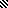 